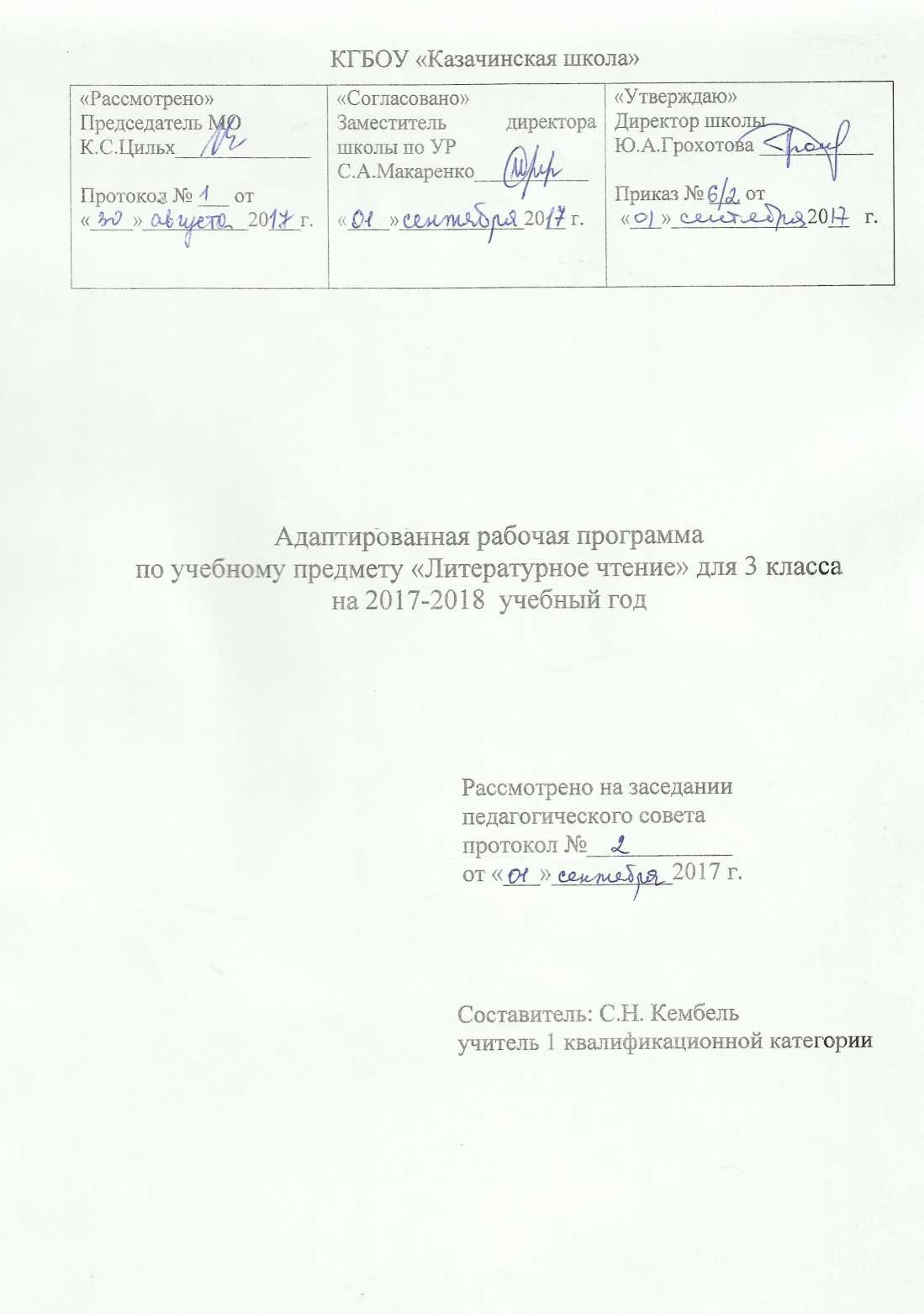 Статус документаАдаптированная рабочая программа по литературному чтению составлена на основе «Адаптированной основной образовательной программы КГБОУ Казачинская школа», и ориентирована на учебник: 3 класса С.Ю. Ильина, А.А. Богданова «Чтение», Москва, изд. «Просвещение», 2014г. Структура рабочей программы.Пояснительная запискаСодержание тем учебного предметаКалендарно – тематический планТребования к уровню подготовки учащихся, обучающихся по данной программеСистема оцениванияПояснительная запискаЦель программы обучения чтению и развитию речи:овладение навыками осмысленного чтения по слогам;формирование навыка связной устной речи.Задачи программы обучения чтению и развитию речи:научить ребенка читать доступный ее пониманию текст вслух и про себя, осмысленно воспринимать прочитанное.Техника чтения. У учащейся формируется навык сознательного, правильного, беглого и выразительного чтения.Для чтения подбираются произведения народного творчества, классиков русской и зарубежной литературы. В процессе обучения чтению у учащейся последовательно формируется умение с помощью учителя разбираться в содержании прочитанного.В программе на каждый год обучения дается примерная тематика произведений, определяется уровень требований к технике чтения, анализу текстов, совершенствованию навыков устной речи и объему чтения.Тематика произведений для чтения подобрана с учетом максимального развития познавательных интересов ребенка, расширения ее кругозора, воспитания нравственных качеств.На всех годах обучения читаются произведения о нашей Родине, ее прошлом и настоящем, о мудрости и героизме русского народа.Совершенствование техники чтения осуществляется последовательно на каждом году обучения. Постоянное внимание следует уделять формированию навыка правильного чтения, которым умственно отсталые учащиеся в силу особенностей психического развития овладевают с большим трудом, что затрудняет понимание содержания прочитанного.Беглое чтение, т.е. плавное, в темпе разговорной речи чтение вслух, формируется постепенно. В дальнейшем навык беглого чтения совершенствуется.Понимание прочитанного.  Одновременно с овладением чтением вслух школьница учится читать про себя. Систематическая работа по обучению чтению про себя начинается с 3 класса, формирование выразительного чтения начинается в 3 классе с перехода на чтение целыми словами.              Ответы на вопросы, о ком или, о чем говорится в прочитанном тексте. Понимание и объяснение слов и выражений, употребляемых в тексте. Установление связи отдельных мест текста, слов и выражений с иллюстрацией.          Умственное содержание читаемого осуществляется в процессе анализа произведений. При этом очень важна система работы по установлению причинно-следственных связей и закономерностей, так как этот вид деятельности имеет огромное коррекционное значение.Учитель в процессе обучения чтению должен уделить особое внимание работе с иллюстративным материалом как одним из эффективных средств формирования познавательной деятельности учащихся и коррекции недостатков их развития.Развитие устной речи. Большое внимание на уроках чтения уделяется развитию связной речи. Учащаяся овладевает правильным, полным и последовательным пересказом в процессе систематической работы, направленной на понимание содержания произведений, обогащение и уточнение словарного запаса, обучение правильному построению предложений, и в процессе упражнений в воспроизведении прочитанного. С этой целью в 3 классе в зависимости от сложности текста используются ответы на вопросы, о ком или, о чем говорится в прочитанном тексте. Работа над пониманием и объяснением слов и выражений, употребляемых в тексте. Установление связи отдельных мест текста, слов и выражений с иллюстрацией. Деление текста на части с помощью учителя и коллективное придумывание заголовков к выделенным частям; составление картинного плана; рисование словарных картин.Содержание тем учебного предмета1раздел «Здравствуй школа» включает в себя следующие темы:    М. Садовский «Сентябрь», По В. Воскобойникову «Веселая улица», В. Берестов «Первое сентября», По В. Драгунскому «Завтра в школу», По Э. Шиму «Пятерки» , В. Берестов «Котенок хочет в школу» , В. Бирюкова «Кто лучшим будет» , По В хомченко «Обида» , А Аксенова  «Наша учительница».2 раздел «Осень наступила»  включает в себя следующие темы:   О. Высотская «Осень», По Ю. Ковалю «Последний лист», По Н сладкову «Сентябрь на дворе», В. Степанов «Воробей», По А. Баркову «Лето на веревочке», По А. Баркову «Золотая осень у тихих дорог» , Е. Благинина «Улетают, улетели», По э. Шиму «Ворона и синица!», Г. Ладонщиков «В октябре», По Н. Сладкову «Страшный неведимка»По Н. Абрамцевой «Сказка об осеннем ветре» , Н. Майданик «Доскажи словечко»3 раздел «Верные помощники» включает в себя следующие темы:  Потешка «Пастушок» (русская народная), Таджикская песенка «Беглец», Украинская сказка «Овечка и волк», Потешка «Уж как я ль мою коровушку люблю» (русская народная), Считалочка «Конь ретивый…», Шведская песенка «Едем, едем на лошадке»Русская песенка «Козел». , Русская песенка «Козел». Загадки , Русская народная песенка «Как у нашего кота», Русская народная потешка «Пошел котик по дорожке». Загадка  В. Бианки «Кошкин питомец». Загадка, Колыбельная песенка «Баю, баю, баю-бай…» (русская народная), Русская сказка «Собака и волк» (часть 1), Русская сказка «Собака и волк» (часть 2), Русская сказка «Собака и волк», По Г. Снегиреву «Верблюжья варежка»По Г. Снегиреву «Верблюжья варежка» (продолжение)Обобщение по теме: «Верные помощники»4 раздел «Крылатые друзья» включает в себя следующие темы:   Закличка «Кукушечка, кукушечка…». Потешка «Вот сказали…» (русская народная)Белорусская песенка «Воробей», Н. Рубцов «Воробей», Русская народная потешка «Сорока-ворона», По Н. Коростелеву «Наша Галя»., Загадка, По А. Баркову «Внезапное открытие». Русская потешка «Совушка»., По А. Баркову «Внезапное открытие», Саша Черный «Что ты тискаешь утенка?». , К. Чуковский. Загадка «Был белый дом…», По Н. Сладкову «Говорящие яички»., По Н. Сладкову «Говорящие яички». Русская народная потешка «Андрей-воробей», С. Михалков «Зяблик», Внеклассное чтение. Рассказы о птицах, С. Махотин «Плохая привычка», По Т. Чинаревой «Угощенье для синиц» (часть 1), По Т., Чинаревой «Угощенье для синиц» (часть 2), По Т. Чинаревой «Угощенье для синиц». Загадки, Обобщение по теме: «Крылатые друзья»5 раздел «Здравствуй, Зимушка-зима» включает в себя следующие темы:    Русская народная песенка «Ты мороз, мороз, мороз», И. Бунин «Первый снег»По Р. Погодину «Неприятностей не оберешься» (часть 1), По Р. Погодину «Неприятностей не оберешься» (часть 2), По Р. Погодину «Неприятностей не оберешься», Г. Ладонщиков «Здравствуй, Зимушка-зима!», Г. Скребицкий «Зима», Г. Скребицкий «Зима» (продолжение), И. Соколов-Микитов «Зимняя ночь», По Ю. Ковалю «Снегири и коты». Загадки , В. Осеева «На катке», В. Осеева «На катке», О. Высотская «Пришла зима с морозами», По В. Голявкину «Как я встречал Новый год», В. Орлов «Снежная баба». Загадки, Внеклассное чтение. Стихи и рассказы о зиме, Обобщение по теме: «Здравствуй, Зимушка-зима!»6 раздел «Сказочные истории» включает в себя следующие темы:    Таджикская сказка «Три арбузных семечка» (часть 1), Таджикская сказка «Три арбузных семечка» (часть 2), Таджикская сказка «Три арбузных семечка»Английская сказка «Дочка пекаря», Литовская сказка «Алмазный топор» (часть 1)Литовская сказка «Алмазный топор» (часть 2), Литовская сказка «Алмазный топор» Дагестанская сказка «Львиная доля»Внеклассное чтение Сказки народов мира, Латышская сказка «В шутку едим, в шутку работаем». Загадки , Обобщение по теме: «Сказочные истории»7 раздел «Трудолюбие - это клад» включает в себя следующие темы:   Русская народная потешка «Стучит, бренчит на улице…», Русская народная потешка «Тит, а Тит!», Русская народная колыбельная песня «Котик серый, хвостик белый»Венгерская песенка «Пирог», Шведская песенка «Трудолюбивый Ниссе», Украинская сказка «Колосок», Русская народная сказка «По работе и награда»  (часть 1), Русская народная сказка «По работе и награда» (часть 2)Внеклассное чтение Сказки и рассказы о труде люде, С. Маршак «Сказка про двух лодырей» (часть 1), С. Маршак «Сказка про двух лодырей» (часть 2), Р. Абдрахманов «Новая перина», По Е. Пермяку «Хитрый коврик», По Е. Пермяку «Хитрый коврик»Обобщение по теме: «Трудолюбие – это клад»8 раздел «Настали дни весенние» включает в себя следующие темы:Заклички о весне, Г. Скребицкий «Любимое время года», По Л. Толстому «Солнце – тепло», Г. Витез «Весна подарила», По А. Баркову «Березовый сок», Украинская песенка «Веснянка», М. Пришвин «Разговор деревьев»  (отрывок), Н. Хазри «Весна – это я!»К. Ушинский «Пчелки на разведках», О. Высотская «Гришины подарки», А. Седугин «Тихо-тихо», Г. Григорьев «Песенка о бабушкиных ладонях», А. Барто «Весенняя гроза»По С. Алексееву «Огородники», Внеклассное чтение Стихи и рассказы о весне, К. Ушинский «Наше отечество», А. Матутис «Твоя родина», Обобщение по теме: «Настали дни весенние»9 раздел «Вот такие истории…» включает в себя следующие темы: В. Азбукин «Пример аккуратности», Е. Пермяк «Случай с кошельком», В. Торопыгин «Удивительные люди», По С. Лежневой «Как Вовка праздновал день рождения», Е. Серова «Ябеда», В. Осеева «Хорошее», Г. Ладонщиков «Чай с вареньем», По Н. Носову «Карасик» (часть 1), По Н. Носову «Карасик» (часть 2), Р. Сеф «Мена», Э. Шим «Жук на ниточке», Внеклассное чтение Рассказы о хороших и плохих поступках детей, По В. Сутееву «Мешок яблок» (сказка, часть 1), По В. Сутееву «Мешок яблок» (сказка, часть 2)Обобщение по теме: «Вот такие истории»10 раздел «Летняя пора» включает в себя следующие темы: Закличка «Солнышко, покажись…», Т. Шорыгина «В лесу», Л. Толстой «Какая бывает роса на траве», З. Александрова «Одуванчик», Арсений М-ий «Светлячок», Заклички «Дождик, дождик, пуще…», «Дождь, дождь, дождь», Закличка «Радуга-дуга»Э. Шим «Крот и заяц», В. Голявкин «Ника на даче», Русская народная потешка «Сеть тяну…», Е. Пермяк «Удачливый рыбак», Г. Ладонщиков «Не клюет», И. Гамазкова «Прошлым летом», Ю. Кушак «Я капелька лета…» (загадка), Г. Виеру «Какое время года?», Обобщение по теме: «Летняя пора»Календарно - тематическое планированиеТребования к уровню подготовки учащихся, обучающихся по данной программеУчащиеся должны уметь:      - осознанно и правильно читать текст вслух целыми словами после работы над ним под руководством учителя;      - трудные по смыслу и по слоговой структуре слова читать по слогам;      - отвечать на вопросы по прочитанному;     -  высказывать свое отношение к поступку героя, событию;      - пересказывать содержание прочитанного;      - устно рассказывать на темы, близкие интересам учащихся.Учащиеся должны знать:      - наизусть 5—8 стихотворений.Система оценивания«Оценка 5» - читает по слогам (с переходом к концу года к чтению целыми словами) правильно с 1-2 самостоятельно исправленными ошибками короткие тексты;- соблюдает синтаксические паузы;- отвечает на вопросы по содержанию прочитанного;- пересказывает прочитанное полно, правильно, последовательно;- твердо знает наизусть текст стихотворения и читает его выразительно.«Оценка 4» - читает по слогам, затрудняется читать целиком даже легкие слова;- допускает 1-2 ошибки при чтении и соблюдении синтаксических пауз;- допускает неточности в ответах на вопросы и пересказе содержания, но исправляет их самостоятельно или с незначительной помощью учителя;- допускает при чтении наизусть 1-2 самостоятельно исправленные ошибки, читает наизусть недостаточно выразительно.«Оценка 3» - затрудняется в чтении по слогам трудных слов;- допускает 3-4 ошибки при чтении и соблюдении синтаксических пауз;- отвечает на вопросы и пересказывает содержание прочитанного с помощью учителя;- обнаруживает при чтении наизусть нетвердое усвоение текста.«Оценка 2» - затрудняется в чтении по слогам даже легких слов;- допускает более 5 ошибок при чтении и соблюдении синтаксических пауз;- отвечает на вопросы и пересказывает содержание прочитанного, искажая основной смысл, не использует помощь учителя.№Наименование темыКоличество часовДата проведения№Наименование темыКоличество часовДата проведения1.Стихотворение. М. Садовский «Сентябрь»12-3.По В. Воскобойникову «Веселая улица»24-5В. Берестов «Первое сентября»26По В. Драгунскому «Завтра в школу»17-8По Э. Шиму «Пятерки»29Смешинка. В. Берестов «Котенок хочет в школу»110-11В. Бирюков «Кто лучшим будет»212По В. Хомченко «Обида»113-14А. Аксенова «Наша учительница»215О. Высотская «Осень»116-17По Ю. Ковалю «Последний лист»218А. Толстой «Осень. Обсыпается весь наш бедный сад…»119-20По Н. Сладкову «Сентябрь на дворе»221В. Степанов «Воробей»122По А. Баркову «Лето на веревочке»123-24Е. Благинина «Улетают, улетели…»225Смешинка. По Э. Шиму «Ворона и синица»126Г. Ладонщиков «В октябре»127-28По Н. Сладкову «Страшный невидимка»229А. Плещеев «Осень наступила»130-31По Н. Абрамцевой «Сказка об осеннем ветре»Н. Майданик «Доскажи словечко» (Осенние загадки)232Ю. Тувим «Все для всех»133-34По Д. Габе «Работа»235В. Орлов «Мои помощники»136По А. Потаповой «Бабушка и внучка»137Б. Заходер «Повара»138-39По М. Дружининой «Сюрприз»240О. Высотская «Маргаритка»141По В. Хомченко «Пуговица»142Г. Ладонщиков «Портниха»143В.Осеева «Пуговица»144-45По В. Голявкину «Как я помогал маме мыть пол»246По С. Баруздину «Как Алешке учиться надоело»147Дж. Родари «Чем пахнут ремесла»148-49По Е. Чарушину «Лисята»250По Н. Сладкову «Лисица и еж» Е. Тараховская «Заяц»151По М. Пришвину «Еж»152-53По А. Баркову «Материнская забота»254По Г. Снегиреву «Белек»155-56В. Приходько «Пин и Гвин»257По Б. Житкову «Галка»158-59По В. Гаранжину «Куринный воспитанник»260-61По М. Тарловскому «Добрый волк»262-63По Н. Носову «Живая шляпа»264По Н. Павловой «Котята»165В. Берестов «Кошкин щенок»166-67По М. Пляцковскому «Сердитый дог Буль»268Русская народная сказка «Лиса и журавл»169-70Русская народная сказка«Храбрый баран»271-72Русская народная сказка«Лиса и тетерев»273Украинская народная сказка«Овечка и волк»174Башкирская народная сказка«Медведь и пчелы»175Таджикская народная сказка«Тигр и лиса»176-77Французская народная сказка«Лиса и куропатка»278Абхазская народная сказка«Куцый хвост»179-80Удмуртская народная сказка«Глупый котенок»281Русская народная песня «Ой ты, зимушка-зима!»182-83По В. Бианки «Заяц, Косач, Медведь и Дед Мороз»284М. Садовский «Декабрь»185-86По Л. Воронковой «Как елку наряжали»287С. Попов «В новогоднюю ночь»188По А. Усачеву «Как Дед Мороз сделал себе помощников»189-90По А. Потаповой «Такой вот герой»291С. Есенин «Зима»192С. Суворова «Подарок»193-94По В. Голявкину «У Ники новые лыжи»295В. Шевчук «С прогулки»196-97По М. Быковой «Неудачная находка»298И. Суриков «Детство»199По Е. Чарушину «Что за зверь?»1100По Э. Шиму «Не стучать – все спят»1101В Степанов «Зайка»1102-103По Н. Сладкову «Еловая каша»2104З. Александрова «Снежок»1105По Е. Баруздину «Коллективная печка»1106-107По А. Ягафаровой «Снегирь и Синица»2108По В. Хомченко «Птица-синица»1109Г. Ладонщиков «Дельный совет»1110-111По Л. Толстому «Косточка»2112По С. Георгиеву «Праздничный стол»1113В. Берестов «За игрой»1114С. Баруздин «Бревно»1115-116
А. Седугин «Как Артемка котенка спас»2117По В. Осеевой «Подвиг»1118-119По В. Бирюкову «Лесные доктора»2120Ф. Тютчев «Зима недаром злится»1121-122По В. Бирюкову «Весенняя песня»2123Украинская народная песня «Веснянка»1124По Э. Шиму «Сосулька»1125Русская народная песня «Выгляни, солнышко»1126-127С. Вербова «Мамин портрет»2128П. Синявский «Разноцветный подарок»1129А. Седугин «Тихо-тихо»1130Р. Сеф «Лицом к весне»1131С. Вербова «Ледоход»1132-133По Р. Фархади «Сон медвежонка»2134Г. Ладонщиков «Медведь проснулся»1135-136По В. Бианки «Заяц на дереве»2137С. Погореловский «Наши гости»1138По Г. Скребицкому «Скворушка»1139И. Белоусов «Весенняя гостья»1140По К. Ушинскому «Пчелки на разведках»1141-142По А. Баркову «Тюльпаны»2143Р. Фархади «Перепутаница»1144По Г. Остеру «Эхо»1145В. Шибаев «Кто кем становится»1146А. Усачев «Волшебный барабан»1147М. Пляцковский «Шишки»1148-149По Ю. Степанову «Портрет»2150М. Бородицкая «Булочная песенка»1151Г. Ладонщиков «Скворец на чужбине»1152По К. Ушинскому «Наше Отечество»1153По Т. Кудрявцевой «Флаг России»1154М. Ильин «Главный город страны»1155В. Степанов «Песня»1156А. Усачев «день Победы»1157По С. Баруздину «Страшный клад»1158По С. Алексееву «Тульские пряники»1159-160А. Усачев «Что такое лето?»2161-162По Л. Воронковой «Что сказала бы мама?»2163М. Дружинина «Земляника»1164-165По В. Хомченко «Куда исчез гриб?»2166-167По В. Бианки «Еж-спаситель»2168Р. Фархади «Жарко»1169-170По Э. Шиму «Верное время»2